FACULTY LEAVE OF ABSENCE REQUEST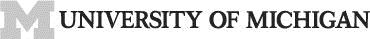 Page 3 of 4DESCRIPTIONS FOR FACULTY LEAVE OF ABSENCE REQUESTDuty Oﬀ-Campus - FullDuties require activities at a site away from one of the three campus locations for a period of one month or more. Indicate the loca- tion and duties to be performed in Sections 4b and 4c. (Refer to SPG 201.90 and Faculty Handbook 16.B.4)Duty Oﬀ-Campus - PartialDuties require activities at a site away from one of the three campus locations for a period of one month or more. Indicate the loca- tion and duties to be performed in Sections 4b and 4c. (Refer to SPG 201.90 and Faculty Handbook 16.B.4)Intergovernmental Personnel AssignmentAttach OF69 Assignment Agreement. Enter into agreements with agencies of the Federal Government which allow for the tempo- rary assignment of University faculty or staﬀ members to roles in those agencies or for similar assignment of Federal employees toroles within the University. Intergovernmental Personnel Agreements are intended to enhance cooperation between the University and Federal agencies, to take advantage of unusual expertise, skills, or talents, and to provide valuable professional development op- portunities for the staﬀ members involved.Such assignments will be for a specified, limited duration. Indicate the location and duties to be performed in Sections 4b and 4c. (Refer to SPG 201.30-5 and Faculty Handbook 16.B.3)LEO Scholarly Leave (unpaid)Refer to LEO Contract Article XXXI, Section C, #2.Outside US AssignmentThe person is elected to a full-time public political oﬃce (except that of Michigan state legislator), or appointed to an oﬃce of signifi- cant responsibility such as head of or assistant to the head of an oﬃce, department, or branch or the federal, state, or local govern- ment, or to a position of significant responsibility in a non-profit organization dedicated to public service. Indicate the location and duties to be performed in Sections 4b and 4c. (Refer to SPG 201.30-1 and Regents Bylaws, Section 5.13)Phased Furlough AgreementIndicate specific plans and eﬀective date of combined retirement furlough and phased retirement plans, only if hired prior to 01/01/1984. Retirement Agreement required, but no PAR transaction. (Refer to SPG 201.81, SPG 201.83)Research Leave (unpaid)The person is invited to participate in a unique research project. Indicate the location and duties to be performed in Sections 4b and 4c. (Refer to SPG 201.30-1)Retirement FurloughIndicate specific plans and eﬀective date of complete retirement, only if hired prior to 01/01/1984. Retirement Agreement required, but no PAR transaction. (Refer to SPG 201.81 and SPG 201.83)Scholarly Activity LeaveAccept a temporary appointment at another institution when the appointment would, in the interest of the University, permit the faculty member to engage in scholarly activities that would not be otherwise practicably available, and that would significantly en- hance the professional eﬀectiveness of the faculty member. Indicate the location and duties to be performed in Sections 4b and 4c. (Refer to SPG 201.30-4 and Faculty Handbook 16.B.2)Teaching Leave (unpaid)The person is invited to teach as a visiting faculty member in another teaching institution. Indicate the location and duties to be performed in Sections 4b and 4c. (Refer to SPG 201.30-1)Personal Leave (unpaid)Indicate the reason for requesting this leave type. If a portion of this leave will be covered under FMLA indicate the dates covered in section 4d. (Refer to SPG 201.30 and 201.30-1)FACULTY LEAVE OF ABSENCE REQUESTPage 4 of 4INSTRUCTIONS FOR FACULTY LEAVE OF ABSENCE REQUESTThis form is used for:Faculty leave of absence (Part 2a).This form needs to be prepared when:Faculty member requests a leave of absence.PLEASE INCLUDE THE FOLLOWING INFORMATION:PART 1: PERSONAL INFORMATION (Leave of Absence)Employee name.UMID.Department information.Title.Date of request.PART 2: FACULTY MEMBER (Reference Standard Practice Guide 201.30-1, Leaves of Absence)Completed by faculty member.Complete Part 2a.PART 2a: LEAVES APPLICABLE TO FACULTYProvide required attachments (if any) for the type of leave you have chosen.PART 3: LEAVE ACKNOWLEDGEMENT AND APPROVALApproved Faculty Signature and Name Printed.Approved faculty member’s department administrator and Dean/Director or Representative.PART 4: LEAVE INFORMATIONProvide Leave Begin Date and Leave End Date for leave(s).Indicate if a portion of this leave is covered by FMLA, if so list the dates in section 4d.PART 4a:Select DOC or LWOS.PART 4b:Provide location during Leave.PART 4c:Describe Research Leave plans.PART4d:Describe Reason for LWOS plans and/or list FMLA covered leave dates.PART 1: PERSONAL INFORMATION (LOA) Faculty Member to return completed form to department chair.PART 1: PERSONAL INFORMATION (LOA) Faculty Member to return completed form to department chair.PART 1: PERSONAL INFORMATION (LOA) Faculty Member to return completed form to department chair.PART 1: PERSONAL INFORMATION (LOA) Faculty Member to return completed form to department chair.PART 1: PERSONAL INFORMATION (LOA) Faculty Member to return completed form to department chair.PART 1: PERSONAL INFORMATION (LOA) Faculty Member to return completed form to department chair.PART 1: PERSONAL INFORMATION (LOA) Faculty Member to return completed form to department chair.PART 1: PERSONAL INFORMATION (LOA) Faculty Member to return completed form to department chair.PART 1: PERSONAL INFORMATION (LOA) Faculty Member to return completed form to department chair.PART 1: PERSONAL INFORMATION (LOA) Faculty Member to return completed form to department chair.PART 1: PERSONAL INFORMATION (LOA) Faculty Member to return completed form to department chair.PART 1: PERSONAL INFORMATION (LOA) Faculty Member to return completed form to department chair.PART 1: PERSONAL INFORMATION (LOA) Faculty Member to return completed form to department chair.PART 1: PERSONAL INFORMATION (LOA) Faculty Member to return completed form to department chair.Last Name:Last Name:Last Name:Last Name:Last Name:First Name:First Name:First Name:First Name:First Name:Middle Name:Middle Name:UMID:UMID:Department:Department:Department:Department:Department:Department:Department:Department ID:Department ID:Title of Position:Title of Position:Title of Position:Date of Request:Date of Request:PART 2: FACULTY MEMBER Check the type of leave, supply the required information in writing, and provide attachments as indicated. Reference Standard Practice Guide 201.30-1, Leaves of Absence. NOTE: Faculty represented by a Union should refer to the collective bargaining agreement that governs the terms and conditions of their employment for information regarding leaves of absence.PART 2: FACULTY MEMBER Check the type of leave, supply the required information in writing, and provide attachments as indicated. Reference Standard Practice Guide 201.30-1, Leaves of Absence. NOTE: Faculty represented by a Union should refer to the collective bargaining agreement that governs the terms and conditions of their employment for information regarding leaves of absence.PART 2: FACULTY MEMBER Check the type of leave, supply the required information in writing, and provide attachments as indicated. Reference Standard Practice Guide 201.30-1, Leaves of Absence. NOTE: Faculty represented by a Union should refer to the collective bargaining agreement that governs the terms and conditions of their employment for information regarding leaves of absence.PART 2: FACULTY MEMBER Check the type of leave, supply the required information in writing, and provide attachments as indicated. Reference Standard Practice Guide 201.30-1, Leaves of Absence. NOTE: Faculty represented by a Union should refer to the collective bargaining agreement that governs the terms and conditions of their employment for information regarding leaves of absence.PART 2: FACULTY MEMBER Check the type of leave, supply the required information in writing, and provide attachments as indicated. Reference Standard Practice Guide 201.30-1, Leaves of Absence. NOTE: Faculty represented by a Union should refer to the collective bargaining agreement that governs the terms and conditions of their employment for information regarding leaves of absence.PART 2: FACULTY MEMBER Check the type of leave, supply the required information in writing, and provide attachments as indicated. Reference Standard Practice Guide 201.30-1, Leaves of Absence. NOTE: Faculty represented by a Union should refer to the collective bargaining agreement that governs the terms and conditions of their employment for information regarding leaves of absence.PART 2: FACULTY MEMBER Check the type of leave, supply the required information in writing, and provide attachments as indicated. Reference Standard Practice Guide 201.30-1, Leaves of Absence. NOTE: Faculty represented by a Union should refer to the collective bargaining agreement that governs the terms and conditions of their employment for information regarding leaves of absence.PART 2: FACULTY MEMBER Check the type of leave, supply the required information in writing, and provide attachments as indicated. Reference Standard Practice Guide 201.30-1, Leaves of Absence. NOTE: Faculty represented by a Union should refer to the collective bargaining agreement that governs the terms and conditions of their employment for information regarding leaves of absence.PART 2: FACULTY MEMBER Check the type of leave, supply the required information in writing, and provide attachments as indicated. Reference Standard Practice Guide 201.30-1, Leaves of Absence. NOTE: Faculty represented by a Union should refer to the collective bargaining agreement that governs the terms and conditions of their employment for information regarding leaves of absence.PART 2: FACULTY MEMBER Check the type of leave, supply the required information in writing, and provide attachments as indicated. Reference Standard Practice Guide 201.30-1, Leaves of Absence. NOTE: Faculty represented by a Union should refer to the collective bargaining agreement that governs the terms and conditions of their employment for information regarding leaves of absence.PART 2: FACULTY MEMBER Check the type of leave, supply the required information in writing, and provide attachments as indicated. Reference Standard Practice Guide 201.30-1, Leaves of Absence. NOTE: Faculty represented by a Union should refer to the collective bargaining agreement that governs the terms and conditions of their employment for information regarding leaves of absence.PART 2: FACULTY MEMBER Check the type of leave, supply the required information in writing, and provide attachments as indicated. Reference Standard Practice Guide 201.30-1, Leaves of Absence. NOTE: Faculty represented by a Union should refer to the collective bargaining agreement that governs the terms and conditions of their employment for information regarding leaves of absence.PART 2: FACULTY MEMBER Check the type of leave, supply the required information in writing, and provide attachments as indicated. Reference Standard Practice Guide 201.30-1, Leaves of Absence. NOTE: Faculty represented by a Union should refer to the collective bargaining agreement that governs the terms and conditions of their employment for information regarding leaves of absence.PART 2: FACULTY MEMBER Check the type of leave, supply the required information in writing, and provide attachments as indicated. Reference Standard Practice Guide 201.30-1, Leaves of Absence. NOTE: Faculty represented by a Union should refer to the collective bargaining agreement that governs the terms and conditions of their employment for information regarding leaves of absence.PART 2a: LEAVES APPLICABLE TO FACULTY (Page 2 must be completed and attached.)PART 2a: LEAVES APPLICABLE TO FACULTY (Page 2 must be completed and attached.)PART 2a: LEAVES APPLICABLE TO FACULTY (Page 2 must be completed and attached.)PART 2a: LEAVES APPLICABLE TO FACULTY (Page 2 must be completed and attached.)PART 2a: LEAVES APPLICABLE TO FACULTY (Page 2 must be completed and attached.)PART 2a: LEAVES APPLICABLE TO FACULTY (Page 2 must be completed and attached.)PART 2a: LEAVES APPLICABLE TO FACULTY (Page 2 must be completed and attached.)PART 2a: LEAVES APPLICABLE TO FACULTY (Page 2 must be completed and attached.)PART 2a: LEAVES APPLICABLE TO FACULTY (Page 2 must be completed and attached.)PART 2a: LEAVES APPLICABLE TO FACULTY (Page 2 must be completed and attached.)For SSCUse OnlyLEAVE TYPELEAVE TYPELEAVE TYPELEAVE TYPEDESCRIPTIONDESCRIPTIONDESCRIPTIONDESCRIPTIONDESCRIPTIONDESCRIPTIONDESCRIPTIONDESCRIPTIONDESCRIPTIONPMODDuty Oﬀ-CampusDuty Oﬀ-CampusDuty Oﬀ-CampusDuty Oﬀ-CampusIndicate the location and duties to be performed in Sections 4b and 4c. (Refer to SPG 201.90and Faculty Handbook 16.B.4)Indicate the location and duties to be performed in Sections 4b and 4c. (Refer to SPG 201.90and Faculty Handbook 16.B.4)Indicate the location and duties to be performed in Sections 4b and 4c. (Refer to SPG 201.90and Faculty Handbook 16.B.4)Indicate the location and duties to be performed in Sections 4b and 4c. (Refer to SPG 201.90and Faculty Handbook 16.B.4)Indicate the location and duties to be performed in Sections 4b and 4c. (Refer to SPG 201.90and Faculty Handbook 16.B.4)Indicate the location and duties to be performed in Sections 4b and 4c. (Refer to SPG 201.90and Faculty Handbook 16.B.4)Indicate the location and duties to be performed in Sections 4b and 4c. (Refer to SPG 201.90and Faculty Handbook 16.B.4)Indicate the location and duties to be performed in Sections 4b and 4c. (Refer to SPG 201.90and Faculty Handbook 16.B.4)Indicate the location and duties to be performed in Sections 4b and 4c. (Refer to SPG 201.90and Faculty Handbook 16.B.4)CA (Full)CB (Partial)Intergovernment Personnel AssignmentIntergovernment Personnel AssignmentIntergovernment Personnel AssignmentIntergovernment Personnel AssignmentAttach OF69 Assignment Agreement. Such assignments will be for a specified, limited duration.Indicate the location and duties to be performed in Sections 4b and 4c. (Refer to SPG 201.30-5 and Faculty Handbook 16.B.3)Attach OF69 Assignment Agreement. Such assignments will be for a specified, limited duration.Indicate the location and duties to be performed in Sections 4b and 4c. (Refer to SPG 201.30-5 and Faculty Handbook 16.B.3)Attach OF69 Assignment Agreement. Such assignments will be for a specified, limited duration.Indicate the location and duties to be performed in Sections 4b and 4c. (Refer to SPG 201.30-5 and Faculty Handbook 16.B.3)Attach OF69 Assignment Agreement. Such assignments will be for a specified, limited duration.Indicate the location and duties to be performed in Sections 4b and 4c. (Refer to SPG 201.30-5 and Faculty Handbook 16.B.3)Attach OF69 Assignment Agreement. Such assignments will be for a specified, limited duration.Indicate the location and duties to be performed in Sections 4b and 4c. (Refer to SPG 201.30-5 and Faculty Handbook 16.B.3)Attach OF69 Assignment Agreement. Such assignments will be for a specified, limited duration.Indicate the location and duties to be performed in Sections 4b and 4c. (Refer to SPG 201.30-5 and Faculty Handbook 16.B.3)Attach OF69 Assignment Agreement. Such assignments will be for a specified, limited duration.Indicate the location and duties to be performed in Sections 4b and 4c. (Refer to SPG 201.30-5 and Faculty Handbook 16.B.3)Attach OF69 Assignment Agreement. Such assignments will be for a specified, limited duration.Indicate the location and duties to be performed in Sections 4b and 4c. (Refer to SPG 201.30-5 and Faculty Handbook 16.B.3)Attach OF69 Assignment Agreement. Such assignments will be for a specified, limited duration.Indicate the location and duties to be performed in Sections 4b and 4c. (Refer to SPG 201.30-5 and Faculty Handbook 16.B.3)DJLEO Scholarly Leave (unpaid)LEO Scholarly Leave (unpaid)LEO Scholarly Leave (unpaid)LEO Scholarly Leave (unpaid)Indicate the location and duties to be performed in Sections 4b and 4c. (Refer to LEO ContractArticle XXXI, Section C, #2)Indicate the location and duties to be performed in Sections 4b and 4c. (Refer to LEO ContractArticle XXXI, Section C, #2)Indicate the location and duties to be performed in Sections 4b and 4c. (Refer to LEO ContractArticle XXXI, Section C, #2)Indicate the location and duties to be performed in Sections 4b and 4c. (Refer to LEO ContractArticle XXXI, Section C, #2)Indicate the location and duties to be performed in Sections 4b and 4c. (Refer to LEO ContractArticle XXXI, Section C, #2)Indicate the location and duties to be performed in Sections 4b and 4c. (Refer to LEO ContractArticle XXXI, Section C, #2)Indicate the location and duties to be performed in Sections 4b and 4c. (Refer to LEO ContractArticle XXXI, Section C, #2)Indicate the location and duties to be performed in Sections 4b and 4c. (Refer to LEO ContractArticle XXXI, Section C, #2)Indicate the location and duties to be performed in Sections 4b and 4c. (Refer to LEO ContractArticle XXXI, Section C, #2)DZOutside US AssignmentOutside US AssignmentOutside US AssignmentOutside US AssignmentIndicate the location and duties to be performed in Sections 4b and 4c. (Refer to SPG 201.30-1 and Regents Bylaws, Section 5.13)Indicate the location and duties to be performed in Sections 4b and 4c. (Refer to SPG 201.30-1 and Regents Bylaws, Section 5.13)Indicate the location and duties to be performed in Sections 4b and 4c. (Refer to SPG 201.30-1 and Regents Bylaws, Section 5.13)Indicate the location and duties to be performed in Sections 4b and 4c. (Refer to SPG 201.30-1 and Regents Bylaws, Section 5.13)Indicate the location and duties to be performed in Sections 4b and 4c. (Refer to SPG 201.30-1 and Regents Bylaws, Section 5.13)Indicate the location and duties to be performed in Sections 4b and 4c. (Refer to SPG 201.30-1 and Regents Bylaws, Section 5.13)Indicate the location and duties to be performed in Sections 4b and 4c. (Refer to SPG 201.30-1 and Regents Bylaws, Section 5.13)Indicate the location and duties to be performed in Sections 4b and 4c. (Refer to SPG 201.30-1 and Regents Bylaws, Section 5.13)Indicate the location and duties to be performed in Sections 4b and 4c. (Refer to SPG 201.30-1 and Regents Bylaws, Section 5.13)IZPhased Furlough AgreementPhased Furlough AgreementPhased Furlough AgreementPhased Furlough AgreementIndicate specific plans and eﬀective date of combined retirement furlough and phased retire- ment plans, only if hired prior to 01/01/1984. Retirement Agreement required, but no PAR transaction. (Refer to SPG 201.81 and SPG 201.83.)Indicate specific plans and eﬀective date of combined retirement furlough and phased retire- ment plans, only if hired prior to 01/01/1984. Retirement Agreement required, but no PAR transaction. (Refer to SPG 201.81 and SPG 201.83.)Indicate specific plans and eﬀective date of combined retirement furlough and phased retire- ment plans, only if hired prior to 01/01/1984. Retirement Agreement required, but no PAR transaction. (Refer to SPG 201.81 and SPG 201.83.)Indicate specific plans and eﬀective date of combined retirement furlough and phased retire- ment plans, only if hired prior to 01/01/1984. Retirement Agreement required, but no PAR transaction. (Refer to SPG 201.81 and SPG 201.83.)Indicate specific plans and eﬀective date of combined retirement furlough and phased retire- ment plans, only if hired prior to 01/01/1984. Retirement Agreement required, but no PAR transaction. (Refer to SPG 201.81 and SPG 201.83.)Indicate specific plans and eﬀective date of combined retirement furlough and phased retire- ment plans, only if hired prior to 01/01/1984. Retirement Agreement required, but no PAR transaction. (Refer to SPG 201.81 and SPG 201.83.)Indicate specific plans and eﬀective date of combined retirement furlough and phased retire- ment plans, only if hired prior to 01/01/1984. Retirement Agreement required, but no PAR transaction. (Refer to SPG 201.81 and SPG 201.83.)Indicate specific plans and eﬀective date of combined retirement furlough and phased retire- ment plans, only if hired prior to 01/01/1984. Retirement Agreement required, but no PAR transaction. (Refer to SPG 201.81 and SPG 201.83.)Indicate specific plans and eﬀective date of combined retirement furlough and phased retire- ment plans, only if hired prior to 01/01/1984. Retirement Agreement required, but no PAR transaction. (Refer to SPG 201.81 and SPG 201.83.)BDResearch Leave (unpaid)Research Leave (unpaid)Research Leave (unpaid)Research Leave (unpaid)Indicate the location and duties to be performed in Sections 4b and 4c. (Refer to SPG 201.30-1)Indicate the location and duties to be performed in Sections 4b and 4c. (Refer to SPG 201.30-1)Indicate the location and duties to be performed in Sections 4b and 4c. (Refer to SPG 201.30-1)Indicate the location and duties to be performed in Sections 4b and 4c. (Refer to SPG 201.30-1)Indicate the location and duties to be performed in Sections 4b and 4c. (Refer to SPG 201.30-1)Indicate the location and duties to be performed in Sections 4b and 4c. (Refer to SPG 201.30-1)Indicate the location and duties to be performed in Sections 4b and 4c. (Refer to SPG 201.30-1)Indicate the location and duties to be performed in Sections 4b and 4c. (Refer to SPG 201.30-1)Indicate the location and duties to be performed in Sections 4b and 4c. (Refer to SPG 201.30-1)AKRetirement FurloughRetirement FurloughRetirement FurloughRetirement FurloughIndicate specific plans and eﬀective date of complete retirement, only if hired prior to 01/01/1984.Retirement Agreement required, but no PAR transaction. (Refer to SPG 201.81 and SPG 201.83)Indicate specific plans and eﬀective date of complete retirement, only if hired prior to 01/01/1984.Retirement Agreement required, but no PAR transaction. (Refer to SPG 201.81 and SPG 201.83)Indicate specific plans and eﬀective date of complete retirement, only if hired prior to 01/01/1984.Retirement Agreement required, but no PAR transaction. (Refer to SPG 201.81 and SPG 201.83)Indicate specific plans and eﬀective date of complete retirement, only if hired prior to 01/01/1984.Retirement Agreement required, but no PAR transaction. (Refer to SPG 201.81 and SPG 201.83)Indicate specific plans and eﬀective date of complete retirement, only if hired prior to 01/01/1984.Retirement Agreement required, but no PAR transaction. (Refer to SPG 201.81 and SPG 201.83)Indicate specific plans and eﬀective date of complete retirement, only if hired prior to 01/01/1984.Retirement Agreement required, but no PAR transaction. (Refer to SPG 201.81 and SPG 201.83)Indicate specific plans and eﬀective date of complete retirement, only if hired prior to 01/01/1984.Retirement Agreement required, but no PAR transaction. (Refer to SPG 201.81 and SPG 201.83)Indicate specific plans and eﬀective date of complete retirement, only if hired prior to 01/01/1984.Retirement Agreement required, but no PAR transaction. (Refer to SPG 201.81 and SPG 201.83)Indicate specific plans and eﬀective date of complete retirement, only if hired prior to 01/01/1984.Retirement Agreement required, but no PAR transaction. (Refer to SPG 201.81 and SPG 201.83)BBScholarly Activity LeaveScholarly Activity LeaveScholarly Activity LeaveScholarly Activity LeaveIndicate the location and duties to be performed in Section 4b and 4c. (Refer to SPG 201.30-4and Faculty Handbook 16.B.2)Indicate the location and duties to be performed in Section 4b and 4c. (Refer to SPG 201.30-4and Faculty Handbook 16.B.2)Indicate the location and duties to be performed in Section 4b and 4c. (Refer to SPG 201.30-4and Faculty Handbook 16.B.2)Indicate the location and duties to be performed in Section 4b and 4c. (Refer to SPG 201.30-4and Faculty Handbook 16.B.2)Indicate the location and duties to be performed in Section 4b and 4c. (Refer to SPG 201.30-4and Faculty Handbook 16.B.2)Indicate the location and duties to be performed in Section 4b and 4c. (Refer to SPG 201.30-4and Faculty Handbook 16.B.2)Indicate the location and duties to be performed in Section 4b and 4c. (Refer to SPG 201.30-4and Faculty Handbook 16.B.2)Indicate the location and duties to be performed in Section 4b and 4c. (Refer to SPG 201.30-4and Faculty Handbook 16.B.2)Indicate the location and duties to be performed in Section 4b and 4c. (Refer to SPG 201.30-4and Faculty Handbook 16.B.2)DITeaching Leave (unpaid)Teaching Leave (unpaid)Teaching Leave (unpaid)Teaching Leave (unpaid)Indicate the location and duties to be performed in Sections 4b and 4c. (Refer to SPG 201.30-1)Indicate the location and duties to be performed in Sections 4b and 4c. (Refer to SPG 201.30-1)Indicate the location and duties to be performed in Sections 4b and 4c. (Refer to SPG 201.30-1)Indicate the location and duties to be performed in Sections 4b and 4c. (Refer to SPG 201.30-1)Indicate the location and duties to be performed in Sections 4b and 4c. (Refer to SPG 201.30-1)Indicate the location and duties to be performed in Sections 4b and 4c. (Refer to SPG 201.30-1)Indicate the location and duties to be performed in Sections 4b and 4c. (Refer to SPG 201.30-1)Indicate the location and duties to be performed in Sections 4b and 4c. (Refer to SPG 201.30-1)Indicate the location and duties to be performed in Sections 4b and 4c. (Refer to SPG 201.30-1)AJ          Personal          (unpaid)	          Personal          (unpaid)	          Personal          (unpaid)	          Personal          (unpaid)	State the reason for the leave:___________________________________________Note: System lists end of leave with return to work.State the reason for the leave:___________________________________________Note: System lists end of leave with return to work.State the reason for the leave:___________________________________________Note: System lists end of leave with return to work.State the reason for the leave:___________________________________________Note: System lists end of leave with return to work.State the reason for the leave:___________________________________________Note: System lists end of leave with return to work.State the reason for the leave:___________________________________________Note: System lists end of leave with return to work.State the reason for the leave:___________________________________________Note: System lists end of leave with return to work.State the reason for the leave:___________________________________________Note: System lists end of leave with return to work.State the reason for the leave:___________________________________________Note: System lists end of leave with return to work.AGAW (FMLA)PART 3: LEAVE ACKNOWLEDGEMENT AND APPROVALPART 3: LEAVE ACKNOWLEDGEMENT AND APPROVALPART 3: LEAVE ACKNOWLEDGEMENT AND APPROVALPART 3: LEAVE ACKNOWLEDGEMENT AND APPROVALPART 3: LEAVE ACKNOWLEDGEMENT AND APPROVALPART 3: LEAVE ACKNOWLEDGEMENT AND APPROVALPART 3: LEAVE ACKNOWLEDGEMENT AND APPROVALPART 3: LEAVE ACKNOWLEDGEMENT AND APPROVALPART 3: LEAVE ACKNOWLEDGEMENT AND APPROVALPART 3: LEAVE ACKNOWLEDGEMENT AND APPROVALPART 3: LEAVE ACKNOWLEDGEMENT AND APPROVALPART 3: LEAVE ACKNOWLEDGEMENT AND APPROVALPART 3: LEAVE ACKNOWLEDGEMENT AND APPROVALPART 3: LEAVE ACKNOWLEDGEMENT AND APPROVALReturning to work before the leave expiration date is at the discretion of the University. Benefit plans not continued during the leave (self and dependents, if applicable) will be reinstated upon return from leave into a benefit eligible appointment. DeductionsReturning to work before the leave expiration date is at the discretion of the University. Benefit plans not continued during the leave (self and dependents, if applicable) will be reinstated upon return from leave into a benefit eligible appointment. DeductionsReturning to work before the leave expiration date is at the discretion of the University. Benefit plans not continued during the leave (self and dependents, if applicable) will be reinstated upon return from leave into a benefit eligible appointment. DeductionsReturning to work before the leave expiration date is at the discretion of the University. Benefit plans not continued during the leave (self and dependents, if applicable) will be reinstated upon return from leave into a benefit eligible appointment. DeductionsReturning to work before the leave expiration date is at the discretion of the University. Benefit plans not continued during the leave (self and dependents, if applicable) will be reinstated upon return from leave into a benefit eligible appointment. DeductionsReturning to work before the leave expiration date is at the discretion of the University. Benefit plans not continued during the leave (self and dependents, if applicable) will be reinstated upon return from leave into a benefit eligible appointment. DeductionsReturning to work before the leave expiration date is at the discretion of the University. Benefit plans not continued during the leave (self and dependents, if applicable) will be reinstated upon return from leave into a benefit eligible appointment. DeductionsReturning to work before the leave expiration date is at the discretion of the University. Benefit plans not continued during the leave (self and dependents, if applicable) will be reinstated upon return from leave into a benefit eligible appointment. DeductionsReturning to work before the leave expiration date is at the discretion of the University. Benefit plans not continued during the leave (self and dependents, if applicable) will be reinstated upon return from leave into a benefit eligible appointment. DeductionsReturning to work before the leave expiration date is at the discretion of the University. Benefit plans not continued during the leave (self and dependents, if applicable) will be reinstated upon return from leave into a benefit eligible appointment. DeductionsReturning to work before the leave expiration date is at the discretion of the University. Benefit plans not continued during the leave (self and dependents, if applicable) will be reinstated upon return from leave into a benefit eligible appointment. DeductionsReturning to work before the leave expiration date is at the discretion of the University. Benefit plans not continued during the leave (self and dependents, if applicable) will be reinstated upon return from leave into a benefit eligible appointment. DeductionsReturning to work before the leave expiration date is at the discretion of the University. Benefit plans not continued during the leave (self and dependents, if applicable) will be reinstated upon return from leave into a benefit eligible appointment. DeductionsReturning to work before the leave expiration date is at the discretion of the University. Benefit plans not continued during the leave (self and dependents, if applicable) will be reinstated upon return from leave into a benefit eligible appointment. Deductionsfor reinstated benefits will resume.or reinstated benefits will resume.or reinstated benefits will resume.or reinstated benefits will resume.or reinstated benefits will resume.or reinstated benefits will resume.or reinstated benefits will resume.or reinstated benefits will resume.or reinstated benefits will resume.or reinstated benefits will resume.or reinstated benefits will resume.or reinstated benefits will resume.Faculty Signature:Faculty Signature:Faculty Signature:Faculty Signature:Faculty Signature:Faculty Signature:Faculty Signature:Faculty Signature:Faculty Name Printed:Faculty Name Printed:Faculty Name Printed:Faculty Name Printed:Faculty Name Printed:Faculty Name Printed:Approved by Department Head:Approved by Department Head:Approved by Department Head:Approved by Department Head:Approved by Department Head:Approved by Department Head:Approved by Department Head:Approved by Department Head:Dean/Director or Representative:Dean/Director or Representative:Dean/Director or Representative:Dean/Director or Representative:Dean/Director or Representative:Dean/Director or Representative:Telephone:Telephone:Telephone:Date:Date:Date:Uniqname:Uniqname:Telephone:Telephone:Telephone:Date:Uniqname:Uniqname:Name (Last, First, Middle):Name (Last, First, Middle):Name (Last, First, Middle):UMID:UMID:PART 4: LEAVE INFORMATIONPART 4: LEAVE INFORMATIONPART 4: LEAVE INFORMATIONPART 4: LEAVE INFORMATIONPART 4: LEAVE INFORMATIONTo be completed by faculty member: Please submit this form to the chair(s)/director(s) of all the units in which you hold budgeted appointments for approval.To be completed by faculty member: Please submit this form to the chair(s)/director(s) of all the units in which you hold budgeted appointments for approval.To be completed by faculty member: Please submit this form to the chair(s)/director(s) of all the units in which you hold budgeted appointments for approval.To be completed by faculty member: Please submit this form to the chair(s)/director(s) of all the units in which you hold budgeted appointments for approval.To be completed by faculty member: Please submit this form to the chair(s)/director(s) of all the units in which you hold budgeted appointments for approval.Leave Begin Date:Leave End Date:Leave Begin Date:Leave End Date:Is a portion of this leave covered under FMLA?           Yes              No  If yes, list dates covered under FMLA below in Part 4d: Leave without salaryIs a portion of this leave covered under FMLA?           Yes              No  If yes, list dates covered under FMLA below in Part 4d: Leave without salaryIs a portion of this leave covered under FMLA?           Yes              No  If yes, list dates covered under FMLA below in Part 4d: Leave without salaryPART 4a: Select one of the following leaves and check relevant boxes (information required in Part 4b, 4c and/or 4d)PART 4a: Select one of the following leaves and check relevant boxes (information required in Part 4b, 4c and/or 4d)PART 4a: Select one of the following leaves and check relevant boxes (information required in Part 4b, 4c and/or 4d)PART 4a: Select one of the following leaves and check relevant boxes (information required in Part 4b, 4c and/or 4d)PART 4a: Select one of the following leaves and check relevant boxes (information required in Part 4b, 4c and/or 4d)Duty Oﬀ-Campus Leave (DOC) for:Duty Oﬀ-Campus Leave (DOC) for:Duty Oﬀ-Campus Leave (DOC) for:Duty Oﬀ-Campus Leave (DOC) for:Duty Oﬀ-Campus Leave (DOC) for:One Term100% Salary Support100% Salary Support100% Salary Support100% Salary SupportTwo Terms50% Salary Support50% Salary Support50% Salary Support50% Salary SupportOtherLeave Without Salary (LWOS). Please explain reason for LWOS in Part 4d below.Leave Without Salary (LWOS). Please explain reason for LWOS in Part 4d below.Leave Without Salary (LWOS). Please explain reason for LWOS in Part 4d below.Leave Without Salary (LWOS). Please explain reason for LWOS in Part 4d below.Leave Without Salary (LWOS). Please explain reason for LWOS in Part 4d below.PART 4b: Location during leave (information required for Regents’ reporting purposes)PART 4b: Location during leave (information required for Regents’ reporting purposes)PART 4b: Location during leave (information required for Regents’ reporting purposes)PART 4b: Location during leave (information required for Regents’ reporting purposes)PART 4b: Location during leave (information required for Regents’ reporting purposes)Organization:Organization:City:City:State/Country:PART 4c: Briefly describe research plans while on leave (information required for Regents’ reporting purposes)PART 4c: Briefly describe research plans while on leave (information required for Regents’ reporting purposes)PART 4c: Briefly describe research plans while on leave (information required for Regents’ reporting purposes)PART 4c: Briefly describe research plans while on leave (information required for Regents’ reporting purposes)PART 4c: Briefly describe research plans while on leave (information required for Regents’ reporting purposes)PART 4d: Briefly explain reason for Leave Without Salary (information required for Regents’ reporting purposes)PART 4d: Briefly explain reason for Leave Without Salary (information required for Regents’ reporting purposes)PART 4d: Briefly explain reason for Leave Without Salary (information required for Regents’ reporting purposes)PART 4d: Briefly explain reason for Leave Without Salary (information required for Regents’ reporting purposes)PART 4d: Briefly explain reason for Leave Without Salary (information required for Regents’ reporting purposes)Note: For University Year appointments on a leave at any effort less than 100%, Fall term leaves will begin at the start of the fall term. Winter term leaves will run until the end of the winter term. Salary and Benefits will also be altered beginning in July for fall and ending in June for winter.  Deviations from these dates could result in proration of pay and could also impact benefit eligibility. https://finance.umich.edu/finops/payroll/forms/uyrmaypowerpointexcelNote: For University Year appointments on a leave at any effort less than 100%, Fall term leaves will begin at the start of the fall term. Winter term leaves will run until the end of the winter term. Salary and Benefits will also be altered beginning in July for fall and ending in June for winter.  Deviations from these dates could result in proration of pay and could also impact benefit eligibility. https://finance.umich.edu/finops/payroll/forms/uyrmaypowerpointexcelNote: For University Year appointments on a leave at any effort less than 100%, Fall term leaves will begin at the start of the fall term. Winter term leaves will run until the end of the winter term. Salary and Benefits will also be altered beginning in July for fall and ending in June for winter.  Deviations from these dates could result in proration of pay and could also impact benefit eligibility. https://finance.umich.edu/finops/payroll/forms/uyrmaypowerpointexcelNote: For University Year appointments on a leave at any effort less than 100%, Fall term leaves will begin at the start of the fall term. Winter term leaves will run until the end of the winter term. Salary and Benefits will also be altered beginning in July for fall and ending in June for winter.  Deviations from these dates could result in proration of pay and could also impact benefit eligibility. https://finance.umich.edu/finops/payroll/forms/uyrmaypowerpointexcelNote: For University Year appointments on a leave at any effort less than 100%, Fall term leaves will begin at the start of the fall term. Winter term leaves will run until the end of the winter term. Salary and Benefits will also be altered beginning in July for fall and ending in June for winter.  Deviations from these dates could result in proration of pay and could also impact benefit eligibility. https://finance.umich.edu/finops/payroll/forms/uyrmaypowerpointexcel